Compound-complex or Complex (write on back of notes)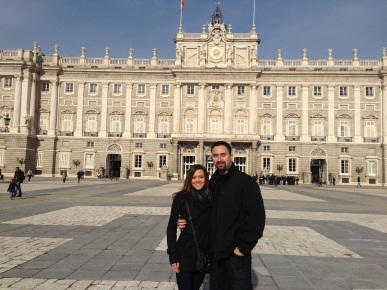 Directions: Identify each sentence as a compound-complex (cc-cx) or complex (cx) sentence. Be able to orally identify the Independent and Dependent Clauses!Students like to eat French fries because they are delicious! Although our parents drove us to school, my sister will take the bus, and I will walk home.I love going out to dinner, but Tony likes to eat at home since he eats out all the time!If I were to go skydiving again, I would need encouragement from my students!My teacher is so nice whenever she gets gifts!Sixth graders love to talk in class so they get low scores because they don’t pay attention.